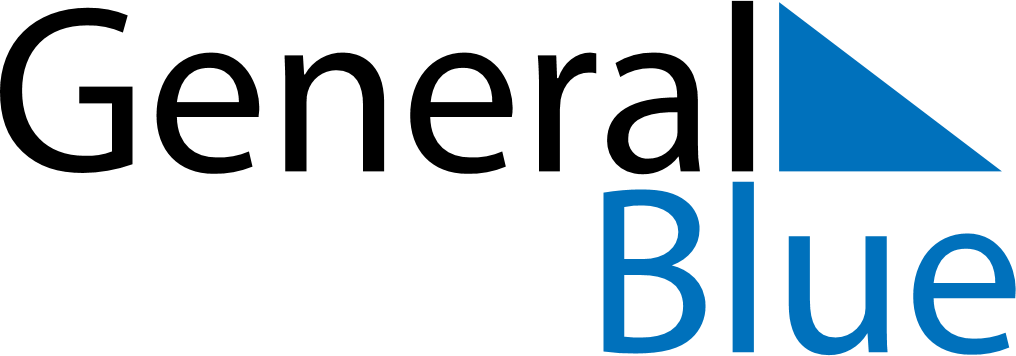 May 2023May 2023May 2023May 2023NamibiaNamibiaNamibiaSundayMondayTuesdayWednesdayThursdayFridayFridaySaturday1234556Workers DayCassinga Day78910111212131415161718191920Ascension Day2122232425262627Africa Day28293031